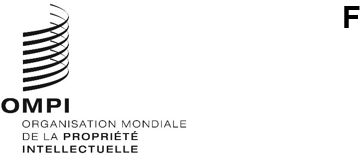 WO/CC/77/1ORIGINAL : anglaisDATE : 6 janvier 2020Comité de coordination de l’OMPISoixante-dix-septième session (27e session extraordinaire)
Genève, 5 et 6 mars 2020PROJET D’ORDRE DU JOURDocument établi par le Secrétariat	Ouverture de la session par le président	Adoption de l’ordre du jour de la sessionVoir le présent document	Candidatures proposées pour le poste de Directeur généralVoir le document WO/CC/77/2	Résumé présenté par le président	Clôture de la session par le président[Fin du document]